Growing Character Together: Insights for Parents | BIG QUESTIONVIRTUEHISTORICAL BACKGROUNDScripture: Experience It.Internalize It.Activate It.CHRIST CONNECTIONFAMILY MEMORY VERSE (Acts 17:28a)PRAYERLord God, who is above all nations and peoples, thank You for Your love. Thank You for Your son, who calls all nations to Him. Help us to be His faithful and courageous witnesses, making Him known to everyone we know. We can do this only through your power, and so we ask for that power in the name of Jesus Christ, Amen. 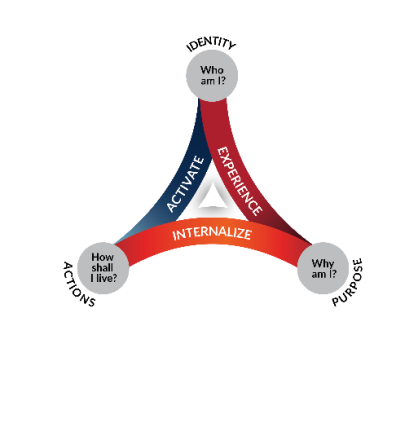 